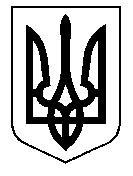 У К Р А Ї Н А Кам'янсько-Дніпровська міська радаКам’янсько-Дніпровського району Запорізької областіДесята сесія восьмого скликанняР І Ш Е Н Н Я09 лютого 2018  року           м. Кам’янка-Дніпровська                   №  52Про внесення змін у додаток до  підпункту 1.1. рішення міської ради від 29.12.2017 року № 36 Про затвердження штатного розпису по Кам’янсько-Дніпровському комунальному підприємству “Карат” Кам’янсько-Дніпровської міської ради Кам’янсько -Дніпровського району Запорізької області        Керуючись  статтями  26, 29, 30, 51  Закону України “Про місцеве самоврядування в Україні”, відповідно до Статуту Кам’янсько-Дніпровського комунального підприємства “Карат” Кам’янсько-Дніпровської міської ради Кам’янсько -Дніпровського району Запорізької області, розглянувши лист-клопотання директора  комунального підприємства  від 06.02.2018 рок  вх. № 519/02-01-21, з метою здійснення статутної діяльності по утриманню у належному стані об’єктів благоустрою міста Кам’янка –Дніпровська, міська рада  в и р і ш и л а :       1.Внести зміни у додаток до  підпункту 1.1. рішення міської ради від 29.12.2017 року № 36 Про затвердження штатного розпису по Кам’янсько-Дніпровському комунальному підприємству “Карат” Кам’янсько-Дніпровської міської ради Кам’янсько -Дніпровського району Запорізької області, виклавши його в новій редакції, (додається). 2. Контроль за виконанням даного рішення покласти на постійну комісіюз питань комунальної власності, житлово-комунального господарства та благоустрою території міста.Міський голова                             В.В. Антоненко